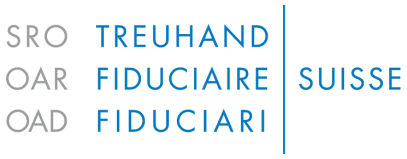 T – TrustsValable dès le 1.1.2016	N° de client.: Le cocontractant soussigné déclare par la présente qu’il s’agit d’un(explication page 3)		trust discrétionnaire		trust révocable		trust non discrétionnaire		trust irrévocableInformations concernant le settlor effectif du trust*:*	Indiquer pour chacun le nom, le prénom, la date de naissance, l’adresse et l’État du domicile, la nationalité et, le cas échéant, la date du décès.Si le trust résulte de la restructuration d’un trust préexistant (re-settlement) ou de la fusion de trusts préexistants (merger), il y a lieu de communiquer les informations suivantes concernant le(s) settlor(s) effectif(s) du/des trust(s) préexistant(s):Informations concernant le(s) fondateur(s) d’éventuels trusts préexistants (re-settlement/merger)*:*	Indiquer pour chacun le nom, le prénom, la date de naissance, l’adresse et l’État du domicile, la nationalité et, le cas échéant, la date du décès.Les bénéficiaires désignés à la date de la signature du présent formulaire:Informations concernant les bénéficiaires*	Indiquer pour chacun le nom, le prénom, la date de naissance, l’adresse et l’État du domicile, ainsi que la nationalité.Les bénéficiaires ont-ils un droit ferme à des distributions?	Non	OuiEt outre les bénéficiaires désignés ou s'il n'a pas été désigné de bénéficiaire(s) déterminé(s), concernant le(s) groupe(s) de bénéficiaires (p. ex. descendants du settlor), connu(s) à la date de signature du présent formulaire:Informations concernant les protecteurs et les autres personnes ayant le droit de révoquer le trust (pour les trusts révocables) ou le droit de désigner le trustee d’un trust. Informations concernant les détenteurs de droits correspondants:*	Indiquer pour chacun le nom, le prénom, la date de naissance, l’adresse et l'État du domicile, ainsi que la nationalité.Ces personnes ont-elles également le droit de révoquer le trust?	Non	OuiUne tierce personne est-elle l’ayant droit économique des valeurs patrimoniales comptabilisées sur le compte/dépôt?	Non	OuiSi oui, les données correspondantes concernant la qualité d’ayant droit économique doivent être indiquéesen sus sur le formulaire A.Le cocontractant s’engage à communiquer spontanément toute modification de l’attribution de la qualité d’ayant droit économique.……………………………………………………...Remarque: le fait de remplir intentionnellement le présent formulaire de manière erronée est punissable (tout faux dans les titres sera puni d’une peine privative de liberté ou d’une peine pécuniaire selon l’art. 251 du Code pénal).Trust révocable/irrévocableDans le cas du trust irrévocable (irrevocable), le settlor n’a en principe plus aucun droit ni obligation sur le patrimoine du trust.Dans le cas du trust révocable (revocable), le settlor se réserve le droit de révoquer le trust à une date ultérieure et de se faire restituer le patrimoine résiduel.Trust discrétionnaire/ non discrétionnaireDans le cas du trust discrétionnaire (discretionary) les bénéficiaires n’ont aucun droit ferme sur le patrimoine du trust et le trustee est libre de décider de la répartition des revenus aux bénéficiaires.Dans le cas du trust non discrétionnaire (non-discretionary), le trustee ne retire aucun avantage économique sur le patrimoine du trust et ne dispose pas de liberté décisionnelle dessus.Nom du trust:	Adresse complète:Lieu/date:Signature:(fondé de pouvoir du cocontractant)